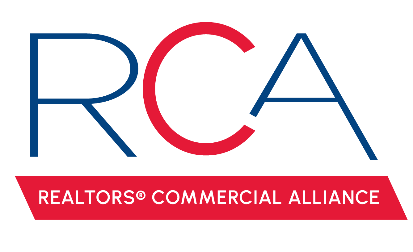 MINUTESREALTORS® Commercial Alliance2023 Planning SessionWednesday, March 1, 2023Welcome & Introductions: Todd Trahan, President called the meeting to order.Approval of Minutes: A MOTION was made and seconded to approve minutes from the May 3rd, 2023 meeting. MOTION CARRIEDLACDB Update:Submarkets submittedCatylist PRO Training2022 Disbursement Check $16,067.15 RCA Balance $59,563.32 (248 Members)LACDB Rules update to not allow anything less than 5 units (duplex, triplex, fouplex). All listing agents must be an LACDB member to list a property. Flex MLS Commercial Picture Rule – 5 photos required, 2 interior. RCA Newsletter sent monthly 67% open rateAcadiana Commercial Outlook: Date & Location: April 5th from 8:30-12:30 at LITE CenterSponsorships & Tickets now available for sale. Tickets sold to RCA members only until March 8, 2024.Timeline & Speaker List provided in packetInvite List provided in packet. 2023 Calendar: The group discussed the calendar of events for 2023. Noting the following:March 9, 2023: Adopted Dog Brewery from 4-6 PMMay 4, 2023: Crawfish Boil at Gleason Group office from 4-6 PM3rd Quarter Social at Lafonda4th Quarter Installation of new president (Caitlyn Williams)With no other business to discuss the meeting was adjourned. The next meeting was scheduled for Wednesday, May 3rd, 2023.